Telling It Like It Is - TILII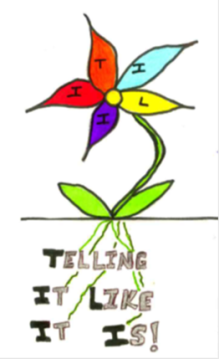 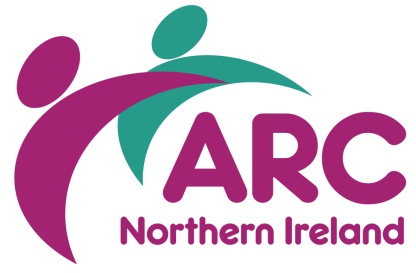 Membership Application FormInterested in getting involved in a TILII group? Please fill in the form with your information.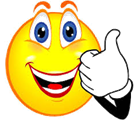 Thank You!Please return the completed form to: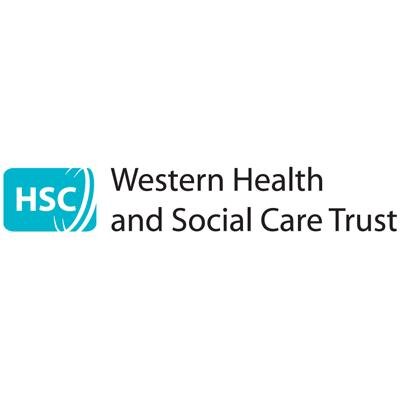 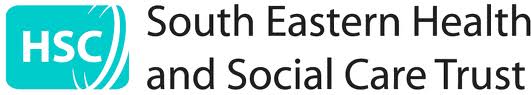 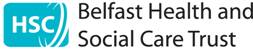 1. Please tick which TILII Group you would like to join?Belfast/Lisburn 		Bangor 		Downpatrick Fermanagh        		Omagh 	2. Your name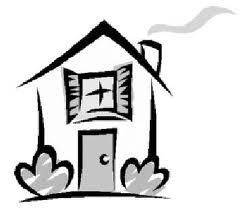 3. Your address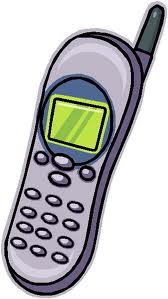 4. Your telephone number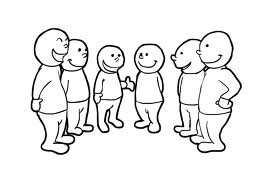 6. Have you been involved in advocacy before – this means speaking out for people with a learning disability- at meetings or with another group?Yes				No 	Please tell us about it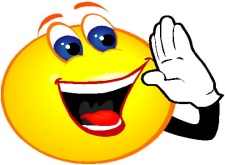 7. Have you ever given a talk or presentation to a group of people before?Yes				No 	Please tell us about it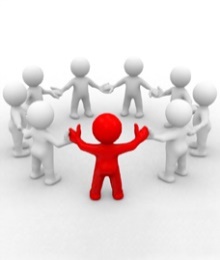 8. Why do you think you would be a good TILII member?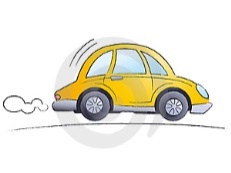 9. Can you travel to places on your own?Yes				No 	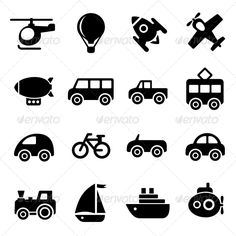 How are you able to travel to different places? Such as by bus, taxi , lifts etc…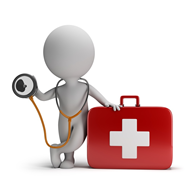 10. Please tell us any medical information that we need to know to help support you?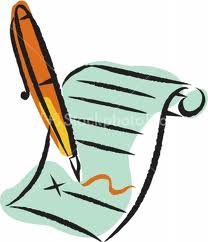 11. Is there anything else you would like to tell us about yourself?12. How did you find out about getting involved in TILII?Please tick12. How did you find out about getting involved in TILII?Please tick12. How did you find out about getting involved in TILII?Please tick12. How did you find out about getting involved in TILII?Please tickTILII Member	TILII Member	Family 	Social Worker	Support Worker	Support Worker	Myself	Other		Other		Please tell us who?Please tell us who?13. Who can we contact if we need to find out more information?  For example, a parent, support worker etc13. Who can we contact if we need to find out more information?  For example, a parent, support worker etc13. Who can we contact if we need to find out more information?  For example, a parent, support worker etc13. Who can we contact if we need to find out more information?  For example, a parent, support worker etcPlease sign your namePlease sign your namePlease sign your namePlease sign your nameSigned:Date:Louise HughesARC NI, Ash GroveWildflower wayBoucher RoadBELFAST      BT12 6TATel: 028 9038 0965Email: louise.hughes@arcuk.org.uk